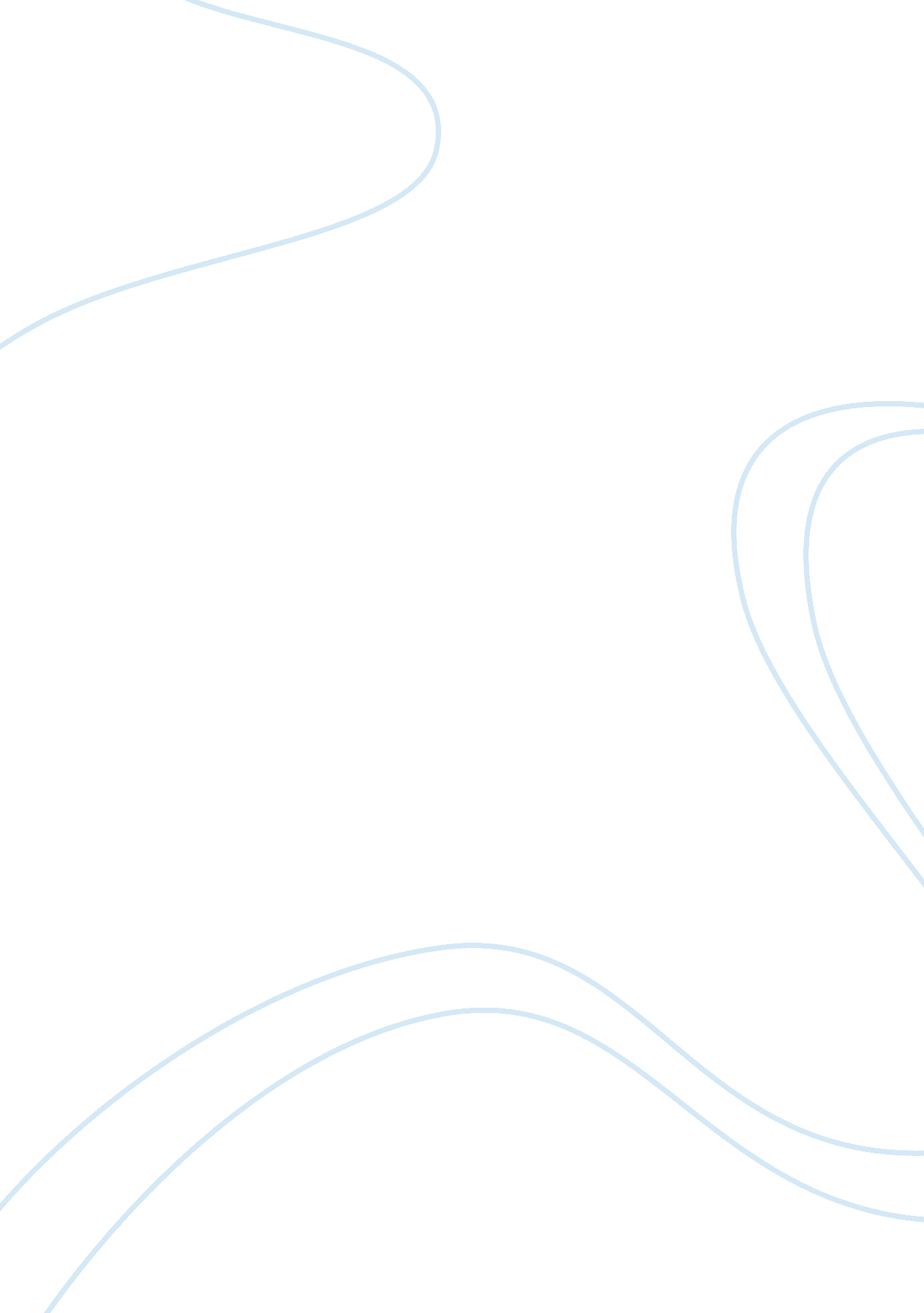 Corrigendum: impact of kinase activating and inactivating patient mutations on bi...Health & Medicine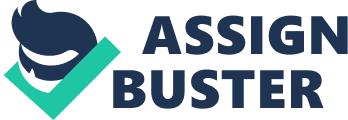 A corrigendum on 
Impact of kinase activating and inactivating patient mutations on binary PKA interactions by Röck, R., Mayrhofer, J. E., Bachmann, V., and Stefan, E. (2015). Front. Pharmacol. 6: 170. doi: 10. 3389/fphar. 2015. 00170 Reason for Corrigendum: There was a mistake in the figure legend forFigure 5as published. The correct version of the figure legend(Figure 5B)appears below. The authors apologize for the mistake. This error does not change the scientific conclusions of the article in any way. Figure 5. Impact of RIa mutations and cAMP elevation on PKA type I complexes. …(B)Following indicated modifications of RIa-F[1] sequences, combinations of wild type and mutant R luc PCA tagged PKA subunits have been subjected to R luc PCA measurements. The effect of isoproterenol (1 μM, 10 min; 48 h transient PCA reporter expression) on PKA complex formation has been determined (at least n = 3 independent experiments, ±SEM). The original article was updated. Conflict of Interest Statement The authors declare that the research was conducted in the absence of any commercial or financial relationships that could be construed as a potential conflict of interest. 